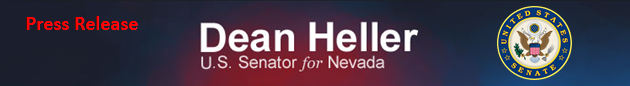 For Immediate Release:                          					Contact: Neal A. PatelFebruary 27, 2015									 202-224-6244Heller Receives Award from Disabled American Veterans(Washington, DC) – This week, the Disabled American Veterans (DAV) presented U.S. Senator Dean Heller (R-NV) with the “Outstanding Senate Legislator of the Year” Award in recognition of his continuing support of wounded, injured and ill veterans, their families and survivors.“It is truly humbling to have been chosen as the first Senator to receive this award,” said Senator Dean Heller. “I am greatly appreciative of the DAV for working closely with me to tackle issues like the VA claims backlog, treatment for PTS, and care for our women veterans. This organization, which has more than 6,500 members in Nevada, is one of the most powerful voices and most effective advocates on behalf of America’s heroes, and I look forward to working with DAV in the future.”DAV National Commander Ronald Hope praised Senator Heller for his efforts, “We congratulate Senator Heller as the first recipient of DAV’s Outstanding Senate Legislator of the Year Award, for his support of injured and ill veterans and their families. The Senator has shown clear dedication to our nation’s finest, and veterans are fortunate to have public officials willing to push through the partisanship on their behalf.”A PDF copy of Commander Hope’s letter can be found here.Click HERE to watch DAV present Senator Heller with the “Outstanding Senate Legislator of the Year” Award. 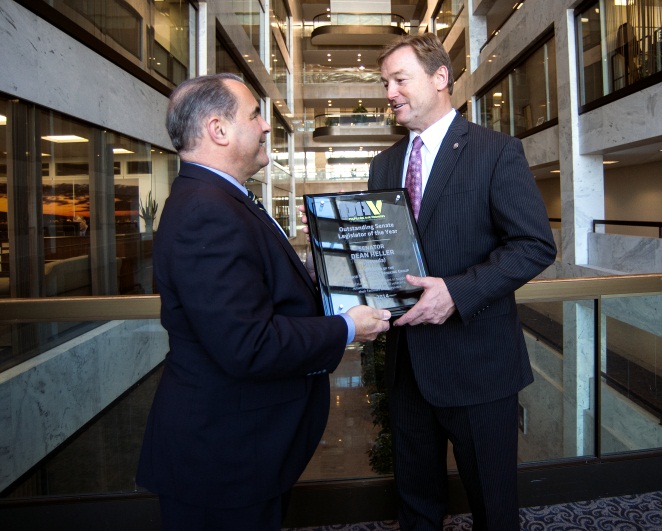 ###